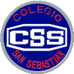 Colegio San SebastiánStgo.Centro Educación fisca y Salud                           Evaluación Formativa Nombre: ___________________________________  Curso: 5º Básico ¿Qué son las capacidades físicas, describe 2?¿Qué es la alimentación saludable, por que es importante?Realiza un minuta o pauta de alimentación (menú), para 4 días.Realiza un pequeño video realizando la rutina de ejercicio, entregada en al guía numero 2. nada muy elaborado, solo para ver como vas avanzando en tus ejercicios.  Mail:PiaMoya.css@gmail.com